                                                                                                          УТВЕРЖДАЮ 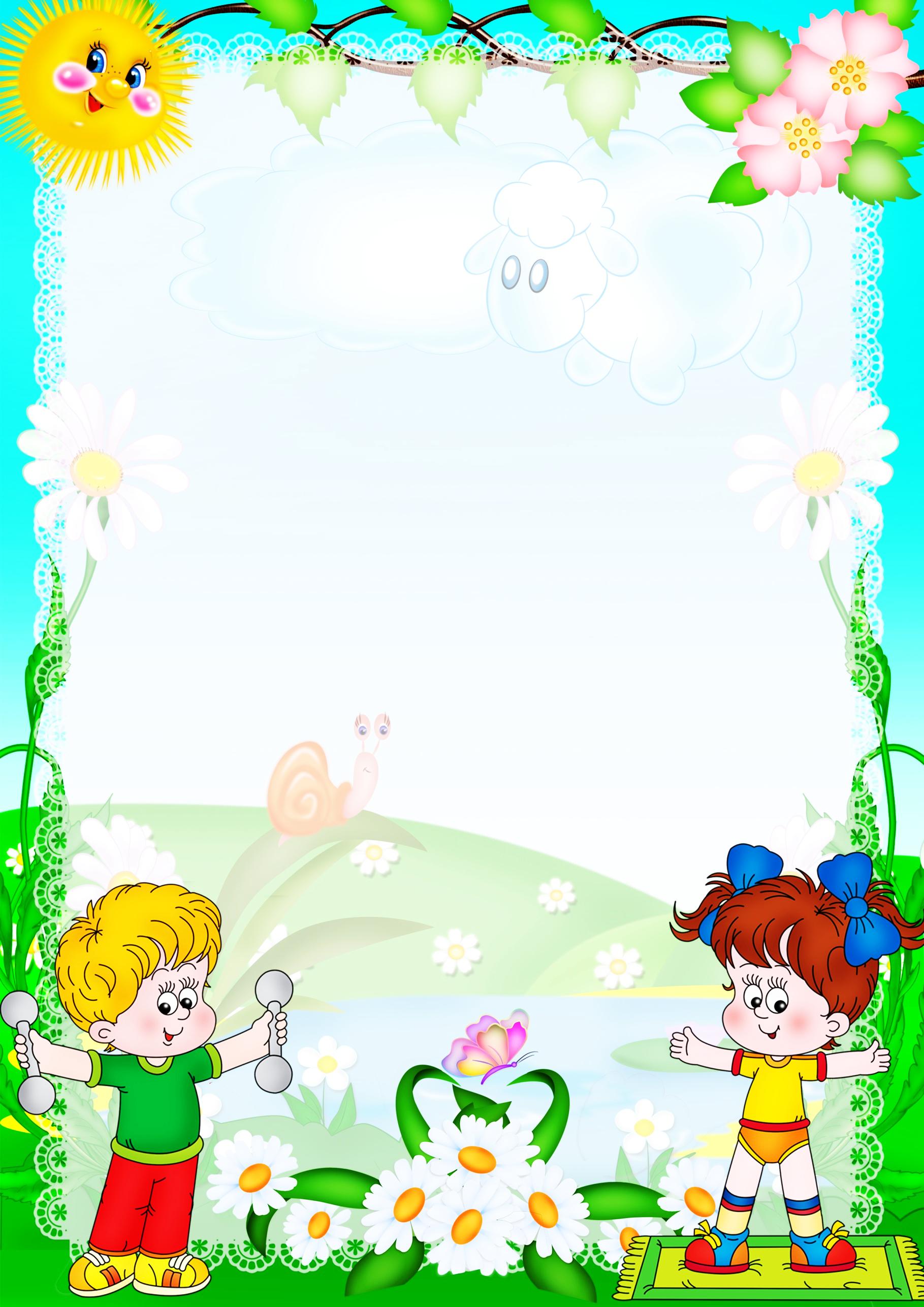                                        Заведующий МДОУ ДС № 6 «Колобок»___________________ Бачерикова Н. Н.«___» ______________________ 2017 г. Сетка образовательной деятельностистаршей группына 2017-2018 учебный годПонедельникВремяРечевое развитие /Рисование9.00 - 9.25,9.35-10.00Физическое развитие на улице10.25 - 10.45Музыка16.00 - 16.25Работа  перьевой ручкой16.30 – 16.55ВторникФизическое развитие9.00 - 9.25Познавательное развитие (Предметный, социальный мир/Маленькие россияне)9.35 - 10.00Аппликация16.00 - 16.25Кружок «Юный художник»16.30 - 16.55СредаПознавательное развитие (математика/конструирование и моделирование)9.00 - 9.25Социально-коммуникативное развитие(развитие социальных представлений о мире людей)9.35 - 10.00Художественная литература16.00 - 16.25Музыка16.30 – 16.55Кружок «Робототехника»17.00-17.25ЧетвергРечевое  развитие (подготовка к обучению грамоте)/ Художественно – эстетическое развитие( лепка/аппликация)9.00 - 9.259.30 - 9.55Социально-коммуникативное развитие (игра)16.00-17.00ПятницаФизическое развитие9.00 - 9.25Познавательное развитие(Природа экспериментирование)9.35 - 10.50Труд16.00 – 16.25